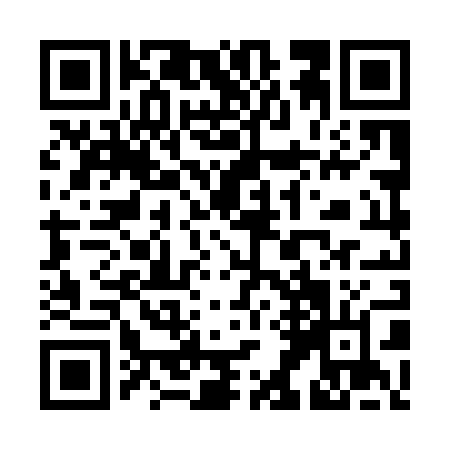 Prayer times for Amelinghausen, GermanyWed 1 May 2024 - Fri 31 May 2024High Latitude Method: Angle Based RulePrayer Calculation Method: Muslim World LeagueAsar Calculation Method: ShafiPrayer times provided by https://www.salahtimes.comDateDayFajrSunriseDhuhrAsrMaghribIsha1Wed3:045:451:165:218:4811:192Thu3:035:431:165:218:5011:213Fri3:025:411:165:228:5211:224Sat3:015:391:165:238:5411:235Sun3:015:371:165:248:5511:236Mon3:005:351:165:248:5711:247Tue2:595:331:165:258:5911:258Wed2:585:321:165:269:0111:259Thu2:585:301:165:269:0211:2610Fri2:575:281:165:279:0411:2711Sat2:565:261:165:289:0611:2712Sun2:555:251:165:289:0711:2813Mon2:555:231:165:299:0911:2914Tue2:545:211:165:309:1111:3015Wed2:535:201:165:309:1211:3016Thu2:535:181:165:319:1411:3117Fri2:525:171:165:329:1511:3218Sat2:525:151:165:329:1711:3219Sun2:515:141:165:339:1811:3320Mon2:515:121:165:339:2011:3421Tue2:505:111:165:349:2111:3422Wed2:505:101:165:359:2311:3523Thu2:495:081:165:359:2411:3624Fri2:495:071:165:369:2611:3625Sat2:485:061:165:369:2711:3726Sun2:485:051:165:379:2911:3827Mon2:475:031:165:379:3011:3828Tue2:475:021:175:389:3111:3929Wed2:475:011:175:399:3211:4030Thu2:465:001:175:399:3411:4031Fri2:464:591:175:409:3511:41